  Веретенинский филиал МКОУ «Разветьевская средняя общеобразовательная школа Железногорского района Курской области»Конкурс: «Образовательный бренд территории»Номинация «Проект в формате WORD,мультимедийная презентация»Название работы:Экскурсионно-туристический маршрут «От древних славян до наших дней»                                                                                 Авторы: Суслова Ольга Юрьевна, учитель начальных классов;Федюшин Валерий                   Алексеевич, учитель математики.Веретенино, 2024 г.Паспорт проектаПриложение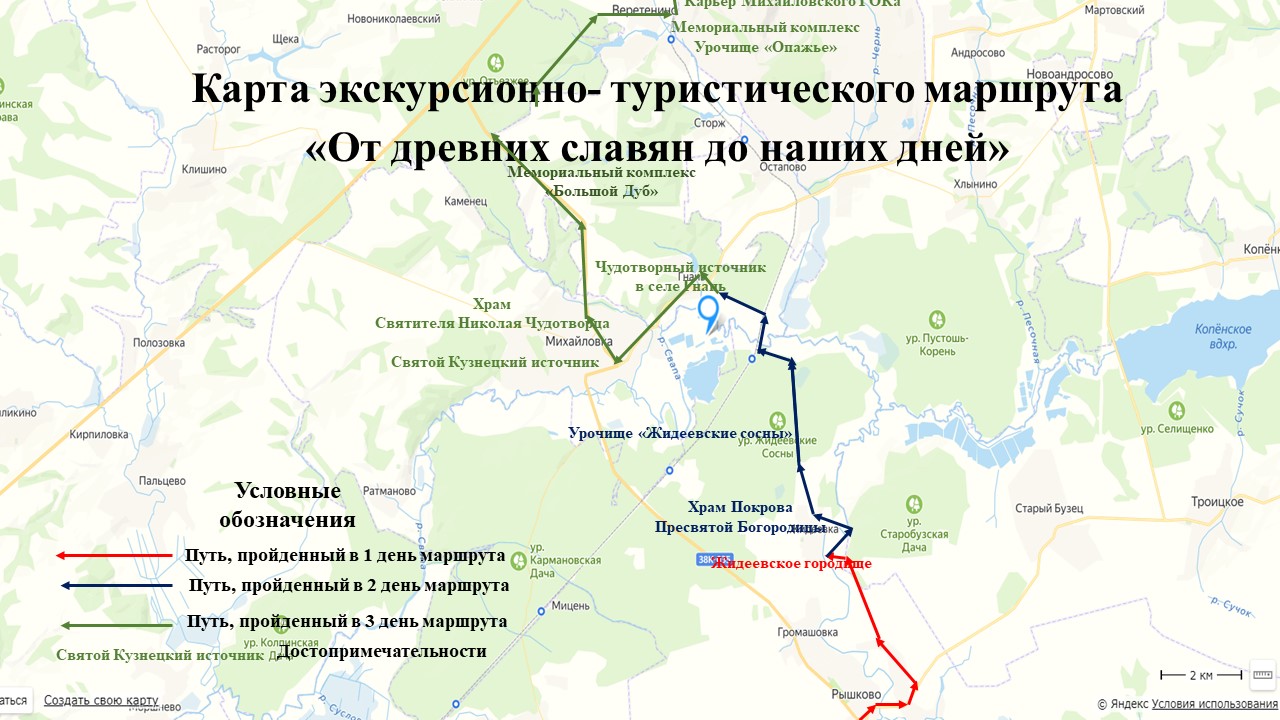 1.Название проекта, база реализации      Экскурсионно-туристический маршрут «От древних славян до наших дней». База реализации: учителя, ученики, родители учеников Веретенинского филиала МКОУ «Разветьевская СОШ Железногорского района Курской области»2.Пояснительная записка       Экскурсионно-туристический маршрут «От древних славян до наших дней» представляет собой туристический маршрут c двумя ночевками, начинающийся в селе Рышково. Первая часть маршрута будет посвящена истории появления славянских племен- северян, на территории Железногорья. По берегам рек Свапа и Усожа в VIII-X веках северяне построили многочисленные селища и городища. В X веке, во время правления князя Владимира, эта территория вошла в состав Киевской Руси. Городища были разрушены, большая часть северян ушло на север, за реки Ока и Москва. На месте городища северян, на правом берегу реки Усожа, была построена небольшая укрепленная усадьба. Ученые предполагают, что здесь мог жить знатный феодал, присланный из Киева для наблюдения за завоёванными землями. Во время экскурсии мы осмотрим место расположения городища и полюбуемся красотой реки Усожа.         Следующая часть туристического маршрута будет посвящена осмотру бывших вотчин графского рода Шереметьевых-села Жидеевка и слободы Михайловка. По преданию, родоначальником и основателем многих знатных родов России был знатный вельможа, приехавший из Пруссии на службу к Великому князю Московскому в начале XIVвеке, и принявший крещение. Его сын, Андрей Иванович, по прозвищу Кобыла, стал одним из самых влиятельных бояр Великого князя Симеона Гордого. Его дети, Семен Жеребец, Александр Ёлка и Федор Кошка стали родоначальниками родов Романовых, будущих царей, Шереметевых и Яковлевых. Правнуком Федора Кошки был Андрей Беззубцев по прозвищу Шеремет. От него и пошел род Шереметевых.   В 1698 году Петр I подарил селение Понашевка белгородскому воеводе Борису Петровичу Шереметьеву за Азовский поход. В начале XVIII века граф Борис Петрович Шереметьев приобрел небольшое селение на реке Усожа, притоке Свапы, названное по имени первозаимщика Жидеевкой. Во время экскурсии мы осмотрим достопримечательности села Жидеевка, храм Покрова Пресвятой Богородицы, урочище «Жидеевские сосны». После ночевки на живописном берегу реки Свапа мы продолжим осмотр бывших владений Шереметьевых. Мы посетим шедевр архитектурного церковного зодчества-храм Святителя Николая Чудотворца в слободе Михайловка, Чудотворный источник в селе Гнань, Святой Кузнецкий источник в слободе Михайловка и разрушенный Богословский храм. Кроме того, мы посетим места, связанные с родом Шереметьевых.        Следующая часть нашей экскурсии будет посвящена трагическим событиям Великой Отечественной войны. Осенью 1942 года в целях борьбы с партизанами гитлеровцами была разработана секретная операция «Белый медведь». Помимо борьбы с партизанами, операция «Белый медведь» предусматривала уничтожение мирных жителей и населенных пунктов, расположенных рядом с лесными массивами, в которых могли находится партизаны. В результате проведенной операции было уничтожено 17 населенных пунктов и убито 624 мирных жителя. Во время экскурсии мы посетим мемориальные комплексы «Большой Дуб» и «Урочище Опажье».         И закончится наш маршрут посещением смотровой площадки Михайловского ГОКа.3.Срок реализации проекта        Продолжительность- 3 месяца; начало- июнь 2024 г., окончание-конец августа 2024 года.4. Разработчики проекта        Суслова Ольга Юрьевна, учитель начальных классов; г. Железногорск, ул. Сентюрева, дом 13/3, кв.127;тел.89513311497, suslovaolya@mail.ru;         Федюшин Валерий Алексеевич, учитель математики; г. Железногорск, улица Заводской проезд, 9, кв.12; тел.89081204534, fedyushin.valera00@mail.ru.5. География проекта      Территории Веретенинского, Михайловского, Рышковского сельских советов Железногорского района Курской области.6.Целевая аудитория       Учителя, ученики общеобразовательных организаций города и Железногорского района, а также родители учеников.7. Основные цели и задачи проекта-собрать информацию об этих объектах;-привлечь учащихся школы к туристической деятельности;-обучать умению воспринимать предметный мир культуры, формировать ценностное отношение к окружающему миру;-формировать способности бережно относиться к культурному наследию, воспитать эстетические и нравственные идеалы, патриотизм, любовь к природе;-апробировать очный и заочный маршрут с обучающимися, родителями Веретенинской школы Железногорского района Курской области;-выявить интересные экскурсионные объекты для создания туристического маршрута8. Содержание и механизм реализации и продвижения проекта, возможности коммерциализации-апробировать очный и заочный маршрут с обучающимися, родителями Веретенинской школы Железногорского района Курской области в начале июня, во время летних каникул;-апробирование маршрута с учителями, учениками, родителями учеников Клишинского филиала и базовой школы МКОУ «Разветьевская СОШ» в течении летних каникул.9.Стейкхолдеры проекта. Железногорский краеведческий музей;Железногорский Музей Природы станции юных натуралистов;Управление образования Железногорского района Курской области.10. Результаты и система их оценки.Участие большого количества желающих посетить экскурсионно-туристический маршрут. Мониторинг-учет количества11.СофинансированиеЕсли маршрут будет пользоваться успехом, есть возможность сотрудничества с экскурсионным отделом Областного центра туризма.12.Мультипликативность.Размещение информации на сайтах и в Контакте Веретенинского и Клишинского филиалов и базовой школы МКОУ «Разветьевская СОШ»;Публикация материала об объектах маршрута в газетах «Жизнь района» и «Эхо недели»;Создание видеороликов о маршруте и размещение их в местных СМИ.13. Перспективы развития и распространения проектаДанный маршрут проходит по территориям Веретенинского, Михайловского и Рышковского сельских советов Железногорского района Курской области и будет интересен учителям, ученикам, родителям учеников общеобразовательных организаций, расположенных на территориях этих сельских советов.ТранспортК месту начала маршрута:-любым рейсовым автобусом, следующим в сторону Курска, Линца, Копенок до села Рышково С места окончания маршрута от смотровой площадки МГОКа:-дачный рейс «Дачи Веретенино- Железногорск» (в период с середины апреля до середины октября): вторник, четверг, суббота, воскресение-8-50; 10-35; 14-40; 17-25; 19-15;-служебный транспорт МГОКа.(Внимание: по средам и пятницам в первую половину дня в связи с проведением взрывных работ проход в промышленную зону МГОКа и к смотровой площадке карьера может быть закрыт).